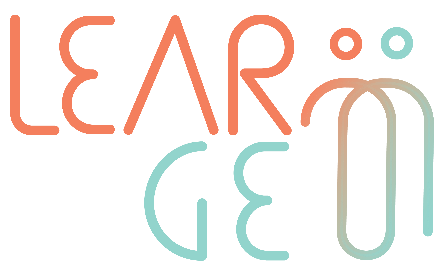 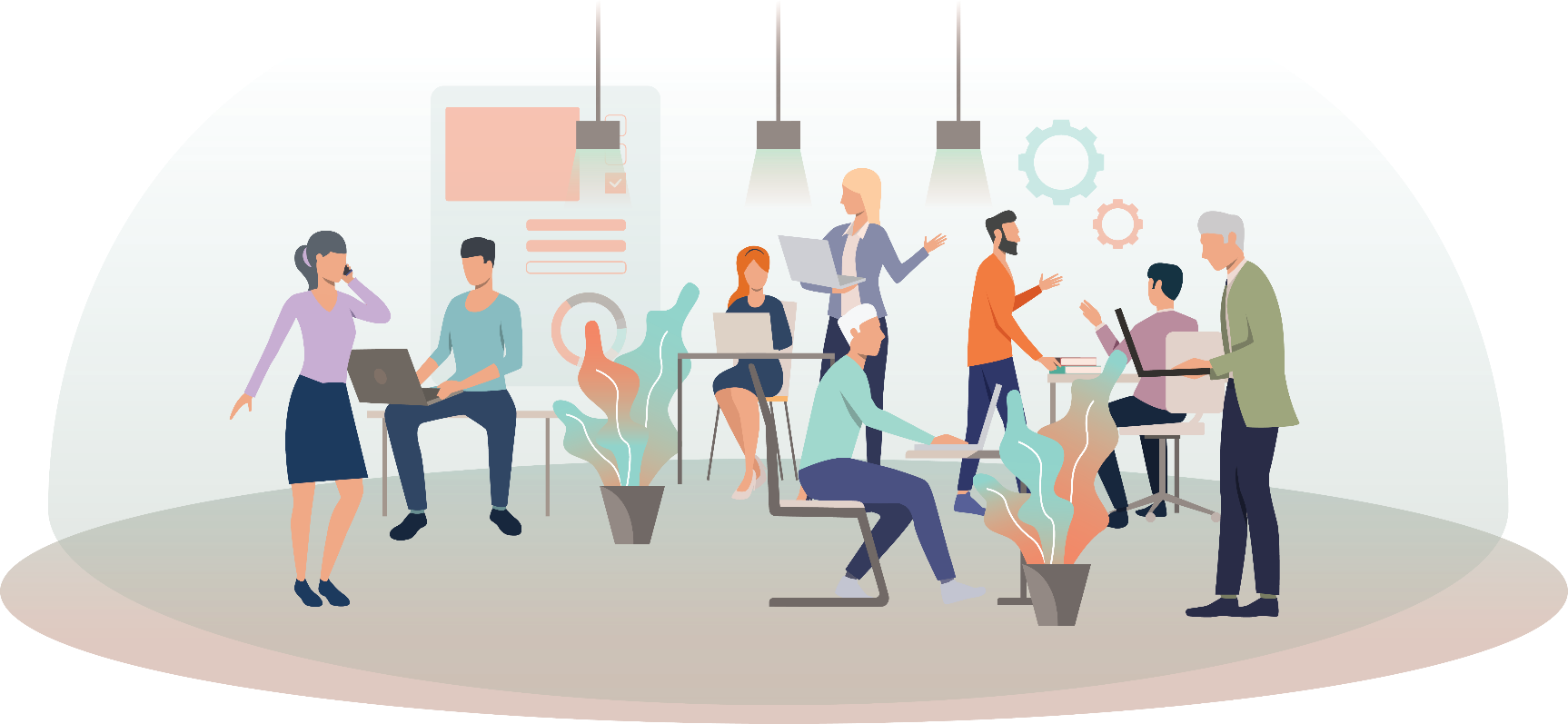 Κατευθυντήριες γραμμές για την πρακτική της καθοδήγησηςΒήμα 1: Υλικοτεχνικά ΖητήματαΠροσδιορίστε το άτομο/τις ομάδες-στόχους/τις κοινότητες στις οποίες θέλετε να απευθυνθείτε.Βρείτε τα στοιχεία επικοινωνίας τους Γράψτε ένα μήνυμα ηλεκτρονικού ταχυδρομείου (email) με τους λόγους για τους οποίους επικοινωνείτε (είτε για να ζητήσετε είτε για να παρέχετε καθοδήγηση) και στείλτε το.Καθορίστε τακτικές συναντήσεις - ίσως μια σύντομη συνάντηση ανά μήνα .Συμφωνία βασικών κανόνων. Εμπιστευτικότητα και από τις δύο πλευρέςΔιαφάνεια Σεβασμός των χρονικών ορίων και των χρονοδιαγραμμάτωνΒεβαιωθείτε πως είναι σωστό ταίριασμα μεταξύ συνδαιτημόνων. Προσδιορίστε τους τομείς στους οποίους θα επικεντρωθεί η καθοδήγηση και βεβαιωθείτε ότι και οι δύο πλευρές συμφωνούν και έχουν το προαπαιτούμενο επίπεδο γνώσεων ή/και εμπειρογνωμοσύνηςΒρείτε τις διαφορές και τη συμπληρωματικότητα των στυλ μάθησης και επικοινωνίας.Να είστε διακριτικοί, υπομονετικοί και ανοιχτόμυαλοιΚαι τα δύο άτομα πρέπει να είναι δεκτικά και ανοιχτά στο να μάθουν το ένα από το άλλο.Να είστε ενεργοί ακροατές και να υπάρχει αλληλοσεβασμόςΑντί για κριτική δώστε ενθαρρυντικά και εποικοδομητικά σχόλιαΒήμα 2: Οργανώστε τις συναντήσειςΓράψτε το όραμα και την αποστολή σαςΕίναι σημαντικό να μοιραζόμαστε την ίδια αίσθηση του σκοπούΗ πορεία της εκπαιδευτικής διαδικασίας θα πρέπει να υποστηρίζει τις προτεινόμενες δράσεις και τον επιθυμητό τελικό στόχοΗ υποβολή ερωτήσεων μπορεί να αποτελέσει ένα ισχυρό εργαλείο, καθώς θα βοηθήσει στην αποσαφήνιση και κατανόηση των ζητημάτων ή των εμποδίων στην πρόοδο.Ενθαρρύνεται την έκφραση και την αποδοχή εναλλακτικών απόψεων για την προσέγγιση μιας κατάστασης και την εξεύρεση λύσεων, εάν χρειάζεται. Αναστοχασμός σχετικά με τα προτεινόμενα βήματα δράσης και εξέταση των πόρων που μπορεί να χρειαστούν.Συζητήστε για την ευρύτερη κουλτούρα και την πολιτική του εργασιακού περιβάλλοντος στον επαγγελματικό σας τομέα και λαμβάνοντας υπόψη ότι το σχέδιο δράσης που αποφασίστηκε/συζητήθηκε θα ταίριαζε ή όχι. Στην αρχή κάθε συνάντησης επανεξετάζετε και συζητάτε αν και πώς διεξήχθησαν οι προηγούμενες δράσεις, το ποσοστό επιτυχίας και ποια μαθησιακά αποτελέσματα μπορούν να εξαχθούν προκειμένου να σχεδιάσετε τα επόμενα βήματά σας.